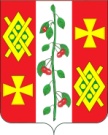 Совет                                                                                                                             Красносельского сельского поселения Динского   районаР Е Ш Е Н И Е      30.05.2014 г.						                                     №  17с. КрасносельскоеО принятии устава Красносельского сельского поселения Динского района           В соответствии  с пунктом 1 части 10 статьи 35, частью 3 статьи 44, статьей 84  Федерального закона от 6 октября 2003 года № 131-ФЗ "Об общих принципах организации местного самоуправления в Российской Федерации" Совет Красносельского сельского поселения Динского района РЕШИЛ:1. Принять Устав муниципального образования  Красносельского сельского поселения Динского района.2. Поручить главе Красносельского сельского поселения Динского района Кныш Михаилу Васильевичу в порядке, установленном Федеральным законом от 21.07.2005 № 97-ФЗ «О государственной регистрации уставов муниципальных образований», представить Устав на государственную регистрацию в Управление  Минюста России по Краснодарскому краю. 3.  Главе Красносельского сельского поселения Кныш Михаилу Васильевичу обнародовать Устав муниципального образования в пятнадцатидневный срок после его государственной регистрации.4. С момента вступления в силу Устава, принятого настоящим решением, признать утратившим силу Устав Красносельского сельского поселения Динского района, принятый решением Совета Красносельского сельского поселения Динского района от 31.05.2013 года № 11.5. Настоящее решение вступает в силу со дня его обнародования, за исключением пунктов 1,2, 3 настоящего решения, которые вступают в силу с момента подписания настоящего решения главой Красносельского сельского поселения.Глава Красносельского сельского поселения Динского района					              М.В. Кныш